FORMATO DE INGRESO DE PLAN DE AUTOPROTECCIÓNEl Coca,______________________ del 20 _Tlgo. Sgto.Geovanni SanmartinJEFE DEL DEPARTAMTO DE PREVENCION DE INCENDIOS Y RIESGOS DEL CUERPO DE BOMBEROS DEL CANTON FRANCISCO DE ORELLANAPresente. -Yo, ___________________________________________________________________con cédula de ciudadanía N°__________________________por mis propios derechos y/o por los derechos que represento en mi calidad de_________________________________________de la compañía/razón social ___________________________________________ con RUC N° ___________________ presento a usted el PLAN DE AUTOPROTECCIÓN para su CONSTATACIÓN, como requisito previo para obtener el Permiso de Funcionamiento, como lo determinan los Artículos 249, 257, 292 del Reglamento de Prevención, Mitigación y Protección Contra Incendios, publicado en el Registro Oficial 114 del 02 de abril de 2009.El diseño, elaboración, implementación y la correcta aplicación de este Plan, así como la realización de simulacros (de la empresa, industria, establecimiento comercial), son de mi estricto cumplimiento y responsabilidad, por lo tanto, deslindo de responsabilidad alguna al Cuerpo de Bomberos del Cantón Francisco de Orellana, si por mi negligencia o inobservancia, o la de cualquiera de los empleados de mi empresa o representada, al cumplimiento y aplicación de la Ley y sus Reglamentos en esta materia, nuestra actividad económica pudiese causar daño y/o perjuicio a personas, bienes y medio ambiente.Firma: _______________________________________Nombre Completo: ____________________________Razón Social: _________________________________ Cedula: _____________________________________Teléfonos: ___________________________________Correo Electrónico: ____________________________RUC: _______________________________________DECLARACIÓN DE RESPONSABILIDAD NO REQUIERE SER NOTARIZADA          Este formulario consta en la página web: www.bomberosorellana.gob.ec 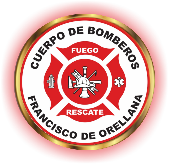 CUERPO DE BOMBEROS DEL CANTON FRANCISCO DE ORELLANACUERPO DE BOMBEROS DEL CANTON FRANCISCO DE ORELLANACUERPO DE BOMBEROS DEL CANTON FRANCISCO DE ORELLANACUERPO DE BOMBEROS DEL CANTON FRANCISCO DE ORELLANACUERPO DE BOMBEROS DEL CANTON FRANCISCO DE ORELLANADECLARACION RESPONSABLEDECLARACION RESPONSABLEDECLARACION RESPONSABLEDECLARACION RESPONSABLEDECLARACION RESPONSABLECBFO-FT-001FECHA DE SOLICITUD FECHA DE SOLICITUD (año - mes -día)(año - mes -día)Por medio de la presente, declaro que la información presentada en el Cuerpo de Bomberos del Cantón Francisco de Orellana, es verdadera y legitima, además, declaro que tengo pleno conocimiento que si la información ingresada es errónea, adulterada, falsa o incorrecta, el trámite solicitado podrá ser negado y archivado, o los documentos emitidos sobre la base de esta información carecerán de validez alguna, sin perjuicio de las posibles sanciones y otros efectos jurídicos establecidos en la ley.Por medio de la presente, declaro que la información presentada en el Cuerpo de Bomberos del Cantón Francisco de Orellana, es verdadera y legitima, además, declaro que tengo pleno conocimiento que si la información ingresada es errónea, adulterada, falsa o incorrecta, el trámite solicitado podrá ser negado y archivado, o los documentos emitidos sobre la base de esta información carecerán de validez alguna, sin perjuicio de las posibles sanciones y otros efectos jurídicos establecidos en la ley.Por medio de la presente, declaro que la información presentada en el Cuerpo de Bomberos del Cantón Francisco de Orellana, es verdadera y legitima, además, declaro que tengo pleno conocimiento que si la información ingresada es errónea, adulterada, falsa o incorrecta, el trámite solicitado podrá ser negado y archivado, o los documentos emitidos sobre la base de esta información carecerán de validez alguna, sin perjuicio de las posibles sanciones y otros efectos jurídicos establecidos en la ley.Por medio de la presente, declaro que la información presentada en el Cuerpo de Bomberos del Cantón Francisco de Orellana, es verdadera y legitima, además, declaro que tengo pleno conocimiento que si la información ingresada es errónea, adulterada, falsa o incorrecta, el trámite solicitado podrá ser negado y archivado, o los documentos emitidos sobre la base de esta información carecerán de validez alguna, sin perjuicio de las posibles sanciones y otros efectos jurídicos establecidos en la ley.Por medio de la presente, declaro que la información presentada en el Cuerpo de Bomberos del Cantón Francisco de Orellana, es verdadera y legitima, además, declaro que tengo pleno conocimiento que si la información ingresada es errónea, adulterada, falsa o incorrecta, el trámite solicitado podrá ser negado y archivado, o los documentos emitidos sobre la base de esta información carecerán de validez alguna, sin perjuicio de las posibles sanciones y otros efectos jurídicos establecidos en la ley.Por medio de la presente, declaro que la información presentada en el Cuerpo de Bomberos del Cantón Francisco de Orellana, es verdadera y legitima, además, declaro que tengo pleno conocimiento que si la información ingresada es errónea, adulterada, falsa o incorrecta, el trámite solicitado podrá ser negado y archivado, o los documentos emitidos sobre la base de esta información carecerán de validez alguna, sin perjuicio de las posibles sanciones y otros efectos jurídicos establecidos en la ley.1TIPO O NOMBRE DEL TRÁMITE SOLICITADO EN LA INSTITUCIÓNTIPO O NOMBRE DEL TRÁMITE SOLICITADO EN LA INSTITUCIÓNTIPO O NOMBRE DEL TRÁMITE SOLICITADO EN LA INSTITUCIÓNTIPO O NOMBRE DEL TRÁMITE SOLICITADO EN LA INSTITUCIÓNTIPO O NOMBRE DEL TRÁMITE SOLICITADO EN LA INSTITUCIÓN2DATOS DE LA PERSONA NATURAL O JURÍDICADATOS DE LA PERSONA NATURAL O JURÍDICADATOS DE LA PERSONA NATURAL O JURÍDICADATOS DE LA PERSONA NATURAL O JURÍDICADATOS DE LA PERSONA NATURAL O JURÍDICANOMBRE O RAZÓN SOCIAL:NOMBRE O RAZÓN SOCIAL:NOMBRE O RAZÓN SOCIAL:NOMBRE O RAZÓN SOCIAL:NOMBRE O RAZÓN SOCIAL:Nro. CÉDULA / RUC / PASAPORTENOMBRE O RAZÓN SOCIAL:NOMBRE O RAZÓN SOCIAL:NOMBRE O RAZÓN SOCIAL:NOMBRE O RAZÓN SOCIAL:NOMBRE O RAZÓN SOCIAL:DATOS DEL REPRESENTANTE LEGAL (PERSONA JURÍDICA)DATOS DEL REPRESENTANTE LEGAL (PERSONA JURÍDICA)DATOS DEL REPRESENTANTE LEGAL (PERSONA JURÍDICA)DATOS DEL REPRESENTANTE LEGAL (PERSONA JURÍDICA)DATOS DEL REPRESENTANTE LEGAL (PERSONA JURÍDICA)DATOS DEL REPRESENTANTE LEGAL (PERSONA JURÍDICA)APELLIDO PATERNOAPELLIDO PATERNOAPELLIDO MATERNO APELLIDO MATERNO NOMBRESNOMBRESNro. CÉDULA / RUC / PASAPORTENro. CÉDULA / RUC / PASAPORTENro. CÉDULA / RUC / PASAPORTENACIONALIDADNACIONALIDADNACIONALIDADFirma: ________________________                                          c.c. o pasaporteFirma: ________________________                                          c.c. o pasaporteFirma: ________________________                                          c.c. o pasaporteFirma: ________________________                                          c.c. o pasaporteFirma: ________________________                                          c.c. o pasaporteFirma: ________________________                                          c.c. o pasaporteDECLARO Y ME RESPONSABILIZO DE QUE TODA LA INFORMACIÓN ADJUNTA A ESTE DOCUMENTO ES VERDADERA, AUTORIZO DE MANERA EXPRESA E IRREVOCABLE AL CUERPO DE BOMBEROS DEL CANTON FRANCISCO DE ORELLANA PARA QUE OBTENGA CUANTAS VECES CONSIDERE NECESARIO, DE CUALQUIER FUENTE DE INFORMACIÓN, LA VERIFICACIÓN DE LA INFORMACIÓN PRESENTADA.DECLARO Y ME RESPONSABILIZO DE QUE TODA LA INFORMACIÓN ADJUNTA A ESTE DOCUMENTO ES VERDADERA, AUTORIZO DE MANERA EXPRESA E IRREVOCABLE AL CUERPO DE BOMBEROS DEL CANTON FRANCISCO DE ORELLANA PARA QUE OBTENGA CUANTAS VECES CONSIDERE NECESARIO, DE CUALQUIER FUENTE DE INFORMACIÓN, LA VERIFICACIÓN DE LA INFORMACIÓN PRESENTADA.DECLARO Y ME RESPONSABILIZO DE QUE TODA LA INFORMACIÓN ADJUNTA A ESTE DOCUMENTO ES VERDADERA, AUTORIZO DE MANERA EXPRESA E IRREVOCABLE AL CUERPO DE BOMBEROS DEL CANTON FRANCISCO DE ORELLANA PARA QUE OBTENGA CUANTAS VECES CONSIDERE NECESARIO, DE CUALQUIER FUENTE DE INFORMACIÓN, LA VERIFICACIÓN DE LA INFORMACIÓN PRESENTADA.DECLARO Y ME RESPONSABILIZO DE QUE TODA LA INFORMACIÓN ADJUNTA A ESTE DOCUMENTO ES VERDADERA, AUTORIZO DE MANERA EXPRESA E IRREVOCABLE AL CUERPO DE BOMBEROS DEL CANTON FRANCISCO DE ORELLANA PARA QUE OBTENGA CUANTAS VECES CONSIDERE NECESARIO, DE CUALQUIER FUENTE DE INFORMACIÓN, LA VERIFICACIÓN DE LA INFORMACIÓN PRESENTADA.DECLARO Y ME RESPONSABILIZO DE QUE TODA LA INFORMACIÓN ADJUNTA A ESTE DOCUMENTO ES VERDADERA, AUTORIZO DE MANERA EXPRESA E IRREVOCABLE AL CUERPO DE BOMBEROS DEL CANTON FRANCISCO DE ORELLANA PARA QUE OBTENGA CUANTAS VECES CONSIDERE NECESARIO, DE CUALQUIER FUENTE DE INFORMACIÓN, LA VERIFICACIÓN DE LA INFORMACIÓN PRESENTADA.DECLARO Y ME RESPONSABILIZO DE QUE TODA LA INFORMACIÓN ADJUNTA A ESTE DOCUMENTO ES VERDADERA, AUTORIZO DE MANERA EXPRESA E IRREVOCABLE AL CUERPO DE BOMBEROS DEL CANTON FRANCISCO DE ORELLANA PARA QUE OBTENGA CUANTAS VECES CONSIDERE NECESARIO, DE CUALQUIER FUENTE DE INFORMACIÓN, LA VERIFICACIÓN DE LA INFORMACIÓN PRESENTADA.